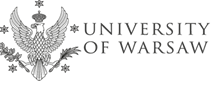 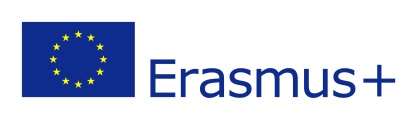 EXTENSION OF STAY AT THE UNIVERSITY OF WARSAWAcademic Year 2021/2022Student's NameHome UniversityHost UniversityUniversity of Warsaw (PL WARSZAW01)Receiving Facultyat the University of WarsawOriginal study period:Original study period:Requested additional period:Requested additional period:From:01/10/2021To:11/02/2022From:21/02/2022To:08/07/2022Student’s signature:Date:HOME INSTITUTION:We hereby confirm that the above-mentioned student is permitted to extend his/her Erasmus stay at the University of Warsaw.Signature and Seal of the Departmental and/or Institutional Erasmus Coordinator:Date:UNIVERSITY OF WARSAW:I hereby confirm that the above-mentioned student is permitted to extend his/her Erasmus stay at the University of Warsaw.Signature and Seal of the Departmental Mobility Coordinator:Date: